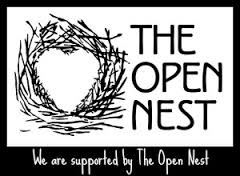 My StoryName: D.O.B: Date ‘My Story’ created: Information about me:Parent/Carers name(s):What I call them:My Address:Email:Tel:Mobile:Emergency contact details:Tel:Mobile:More about meUseful background information: What do I like doing? What am I good at?What do I need help with? What do I struggle with?Triggers and PhobiasThese things can upset me even if I don’t show it in school:What can you do to help me when I am exposed to my triggers and phobias?How might I react -How might I react -In school?At home?Pictures of MeMy Own MarkWriting or a picture by me                                                         Date: Thanks to open nest for the support in creating this work book